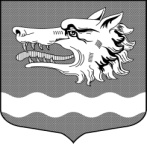 Администрация муниципального образования Раздольевское сельское поселениемуниципального образования Приозерский муниципальный район Ленинградской областиП О С Т А Н О В Л Е Н И Е22 сентября 2020 года                                                                                    №240                   «Об отмене Постановления администрации №130 от 14.06.2016 года «Об утверждении Порядка осуществления главными распорядителями средств бюджета муниципального образования Раздольевское сельское поселение муниципального образования Приозерский муниципальный район Ленинградской области внутреннего финансового контроля и внутреннего финансового аудита»В соответствии с Федеральным законом от 26.07.2019 года № 199-ФЗ «О внесении изменений в Бюджетный кодекс Российской Федерации в части совершенствования государственного (муниципального) финансового контроля, внутреннего финансового контроля и внутреннего финансового аудита»,  пунктом 5 статьи 160.2-1 Бюджетного кодекса Российской Федерации администрация муниципального образования Раздольевское сельское поселение муниципального образования Приозерский муниципальный район Ленинградской области ПОСТАНОВЛЯЕТ:  Отменить постановление администрации муниципального образования Раздольевское сельское поселение от 14.06.2020 года № 130 «Об утверждении Порядка осуществления главными распорядителями средств бюджета муниципального образования Раздольевское сельское поселение муниципального образования Приозерский муниципальный район Ленинградской области внутреннего финансового контроля и внутреннего финансового аудита».Настоящее постановление разместить на официальном сайте администрации муниципального образования Раздольевское сельское поселение муниципального образования Приозерский муниципальный район ленинградской области в сети «Интернет».Настоящее постановление вступает в силу со дня официального опубликования.И.о. главы администрации    				              А.С. СапрыгинаРазослано: Дело – 2, прокуратура – 1, бух.-1Викулова Ю.В.66-649